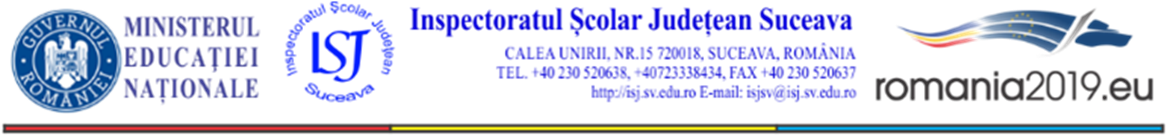 Elevi calificați la etapa națională  a olimpiadei de biologie 2019. pe locurile din oficiu:Elevi calificați la etapa națională a olimpiadei de biologie 2019, pe locurile suplimentare:Inspector școlar de specialitate,prof. Sima Carmen CristinaNr.crt.Numele și prenumelePunctajClasa SexulUnitatea școlarăProfesor îndrumătorJudeț1.ZAHARIA C. F. CEZARA TEONA87VIIFCOLEGIUL NAȚIONAL „PETRU RAREȘ” SUCEAVADRUMEA MARIANASUCEAVA2.BRUJA R. TEODORA89IXFCOLEGIUL NAȚIONAL „DRAGOȘ VODĂ” CÂMPULUNG MOLDOVENESCZANCU DANIELASUCEAVA3.GĂLBĂU A. V. ȘTEFAN GABRIEL93XMCOLEGIUL NAȚIONAL „ȘTEFAN CEL MARE” SUCEAVACONSTANTINEANU CARMENSUCEAVA4.ȘVEDUNEAC I. DENISA IOANA98XIFCOLEGIUL NAȚIONAL „PETRU RAREȘ” SUCEAVADRUMEA MARIANASUCEAVA5.STEJAR V. ALEXANDRU FLORIN92XIIMCOLEGIUL NAȚIONAL „ȘTEFAN CEL MARE” SUCEAVACONSTANTINEANU CARMENSUCEAVANr.crt.Numele și prenumelePunctajClasa SexulUnitatea școlarăProfesor îndrumătorJudeț1JURAVLE C. I. MARA IOANA 84VIIFŞCOALA GIMNAZIALĂ „BOGDAN VODĂ” RĂDĂUȚICIOTĂU MARIASUCEAVA2PASCAL D. MARIA EMILIA 83VIIFCOLEGIUL NAȚIONAL „PETRU RAREȘ” SUCEAVADRUMEA MARIANASUCEAVA3.TOFAN D. ANASTASIA MARIA 82VIIFŞCOALA GIMNAZIALĂ „AL.I.CUZA” FĂLTICENIIRIMIA VALENTINASUCEAVA4.BOTEZAT V. D. MATEI CĂLIN79VIIMCOLEGIUL NAȚIONAL „PETRU RAREȘ” SUCEAVADRUMEA MARIANASUCEAVA5.PARASCA G. MIHAI 78VIIMȘCOALA GIMNAZIALĂ „REGINA ELISABETA” RĂDĂUȚITELIȘCĂ MARIASUCEAVA6.RUS C. C. MIHNEA ȘTEFAN87IXMCOLEGIUL NAȚIONAL „ȘTEFAN CEL MARE” SUCEAVACONSTANTINEANU CARMENSUCEAVA7.CIUBOTARU L. SABINA GEORGIANA77IXFCOLEGIUL NAȚIONAL „EUDOXIU HURMUZACHI” RĂDĂUȚIBĂEŞU ASPAZIASUCEAVA8.GALAN M. MARA SILVIA77IXFCOLEGIUL NAȚIONAL „ȘTEFAN CEL MARE” SUCEAVACONSTANTINEANU CARMENSUCEAVA9.JEDER I. TUDOR IOAN90XMCOLEGIUL NAȚIONAL „ȘTEFAN CEL MARE” SUCEAVACONSTANTINEANU CARMENSUCEAVA10.MARIEI M. MIHAIL88XMCOLEGIUL NAȚIONAL „PETRU RAREȘ” SUCEAVADRUMEA MARIANASUCEAVA11.PRUNDEAN A. DARIA86XFCOLEGIUL NAȚIONAL „DRAGOȘ VODĂ” CÂMPULUNG MOLDOVENESCZANCU DANIELASUCEAVA12.GĂITAN I. GHEORGHE84XMCOLEGIUL NAȚIONAL „PETRU RAREȘ” SUCEAVADRUMEA MARIANASUCEAVA13.MEȘINSCHI S. G. ALEXANDRA96XIFCOLEGIUL NAȚIONAL „PETRU RAREȘ” SUCEAVADRUMEA MARIANASUCEAVA14.CIBOTARIU O. VLAD ȘTEFAN95XIMCOLEGIUL NAȚIONAL „ȘTEFAN CEL MARE” SUCEAVACONSTANTINEANU CARMENSUCEAVA15.LUCA C. DENISA ȘTEFANIA84XIFCOLEGIUL NAȚIONAL DE INFORMATICĂ „SPIRU HARET” SUCEAVAGRIGORAȘ GABRIELASUCEAVA16.BÎRZU C. ELIANA81XIFCOLEGIUL NAȚIONAL „ȘTEFAN CEL MARE” SUCEAVAALEXANDRIUC CAMELIASUCEAVA17.CONSTANTIN V. IOANA80XIFCOLEGIUL NAȚIONAL „ȘTEFAN CEL MARE” SUCEAVASCUTARU GABRIELASUCEAVA18.GĂITAN G. LAZĂR85XIIMCOLEGIUL NAȚIONAL „ȘTEFAN CEL MARE” SUCEAVACONSTANTINEANU CARMENSUCEAVA